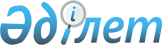 Шемонаиха ауданы әкімдігінің 2018 жылғы 10 қыркүйектегі № 272 "Шемонаиха ауданындағы аудандық маңызы бар ортақ пайдаланудағы автомобиль жолдарының тізбесін бекіту туралы" қаулысына өзгеріс енгізу туралыШығыс Қазақстан облысы Шемонаиха ауданы әкімдігінің 2022 жылғы 26 шілдедегі № 245 қаулысы. Қазақстан Республикасының Әділет министрлігінде 2022 жылғы 2 тамызда № 28989 болып тіркелді
      ҚАУЛЫ ЕТЕДІ:
      1. Шемонаиха ауданы әкімдігінің 2018 жылғы 10 қыркүйектегі № 272 "Шемонаиха ауданындағы аудандық маңызы бар ортақ пайдаланудағы автомобиль жолдарының тізбесін бекіту туралы" (Нормативтік құқықтық актілерді мемлекеттік тіркеу тізілімінде № 5-19-190 болып тіркелген) қаулысына мынадай өзгеріс енгізілсін:
      көрсетілген қаулының қосымшасы осы қаулының қосымшасына сәйкес жаңа редакцияда жазылсын.
      2. Осы қаулының орындалуын бақылау Шемонаиха ауданы әкімінің жетекшілік ететін орынбасарына жүктелсін.
      3. Осы қаулы оның алғашқы ресми жарияланған күнінен кейін күнтізбелік он күн өткен соң қолданысқа енгізіледі.
      "КЕЛІСІЛДІ" "Шығыс Қазақстан облысы жолаушылар көлігі және автомобиль жолдары басқармасы" мемлекеттік мекемесі  Шемонаиха ауданындағы аудандық маңызы бар ортақ пайдаланудағы автомобиль жолдарының тізбесі
					© 2012. Қазақстан Республикасы Әділет министрлігінің «Қазақстан Республикасының Заңнама және құқықтық ақпарат институты» ШЖҚ РМК
				
      Шемонаиха ауданының әкімі

Г. Акулов
Шемонаиха ауданы әкімдігінің 
2022 жылғы 26 шілдедегі 
№ 245 қаулысына 
қосымшаШемонаиха ауданы әкімдігінің 
2018 жылғы "10" қыркүйектегі 
№ 272 қаулысына 
қосымша
    №
Автомобиль жолдарының индексі
Автомобиль жолдарының атауы
Жалпы қашықтығы (километр)
1
KF SH-01
Шемонаиха – Октябрьское – Луговое 
15,9
2
KF SH-02
Усть-Таловка – Заречное 
7,8
3
KF SH-03
Белый Камень ауылына кіреберіс
5,0
4
KF SH-04
Красная Шемонаиха ауылына кіреберіс
2,0
5
KF SH-05
Шемонаиха – Сугатовка 
10,8
6
KF SH-06
Камышинка ауылына кіреберіс 
1,8
7
KF SH-07
Сугатовка – Кенюхово
2,6
8
KF SH-08
Сугатовка – Горкуново 
2,8
9
KF SH-09
Пруггерово ауылына кіреберіс 
2,1
10
KF SH-10
Медведка ауылына кіреберіс 
7,5
11
KF SH-11
Березовка ауылына кіреберіс 
0,8
12
KF SH-12
Зевакино ауылына кіреберіс 
13,0
13
KF SH-13
Убинка ауылына кіреберіс 
11,5
14
KF SH-14
Новая Убинка ауылына кіреберіс 
0,4
15
KF SH-15
Ново-Ильинка ауылына кіреберіс 
5,1
16
KF SH-16
Первомайский – Барашки 
3,0
17
KF SH-17
Предгорное – Верх-Уба 
12,7
18
KF SH-18
Межовка ауылына кіреберіс 
1,1
19
KF SH-19
Рассыпное – Рулиха станциясы – Рулиха ауылы 
6,4
20
KF SH-20
Рулиха ауылына кіреберіс 
4,0
21
KF SH-21
Коневка ауылына кіреберіс
2,6
Барлығы
Барлығы
Барлығы
118,9